Kazinczy-napok-tanulmányi verseny 2019. 10. 24.Immár 25 éve fogadjuk a jeles ünnepünkön-a Kazinczy-napok keretében-körzetünk iskoláinak, s a madari testvériskolánknak diákjait és pedagógusait. A 3-4 fős csapatoknak szervezett komplex alsós, anyanyelvi játékok, kis természettudós, német népismeret tanulmányi és Kazinczy-kupa sportversenyre több mint 100 diák jelentkezett. A vetélkedő alatt a kollégák tapasztalatot cseréltek az új pedagógiai módszerekről, a tehetséggondozás lehetőségéről. A kompetenciaalapú feladatlapok átbeszélése, közös javítása után az eredményhirdetésig a vendég diákok foglalkozásokon vehettek részt. A vendéglátás során egyeztettünk az együttműködés további lehetőségeiről.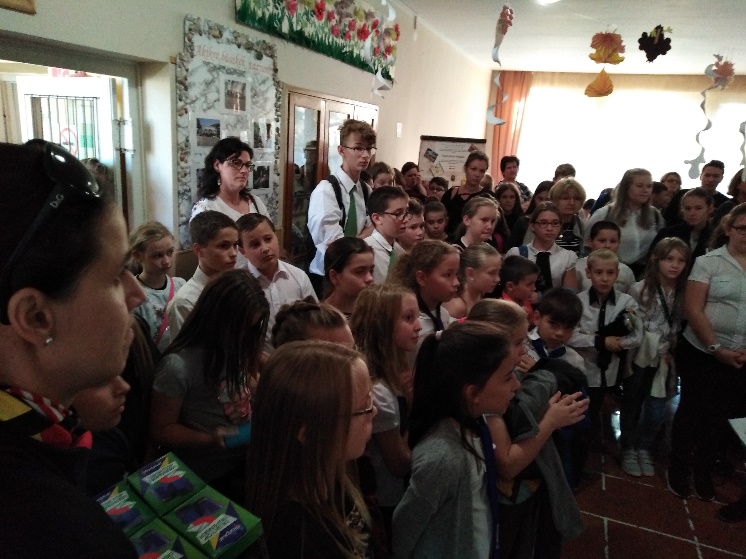 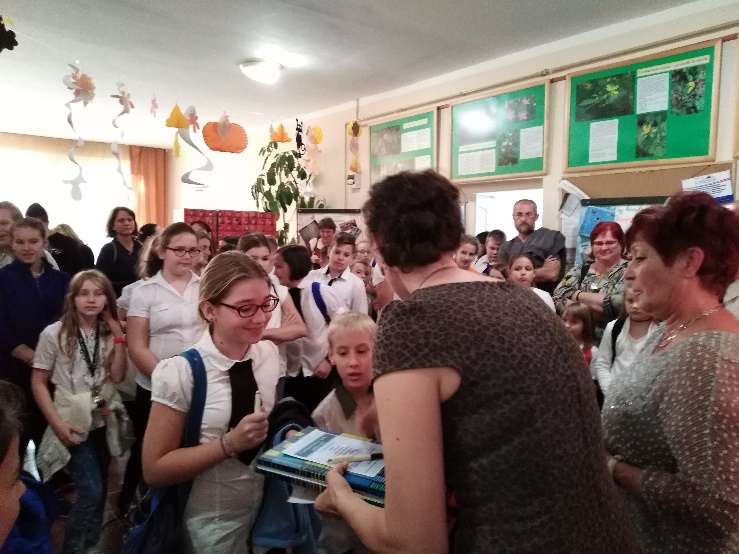 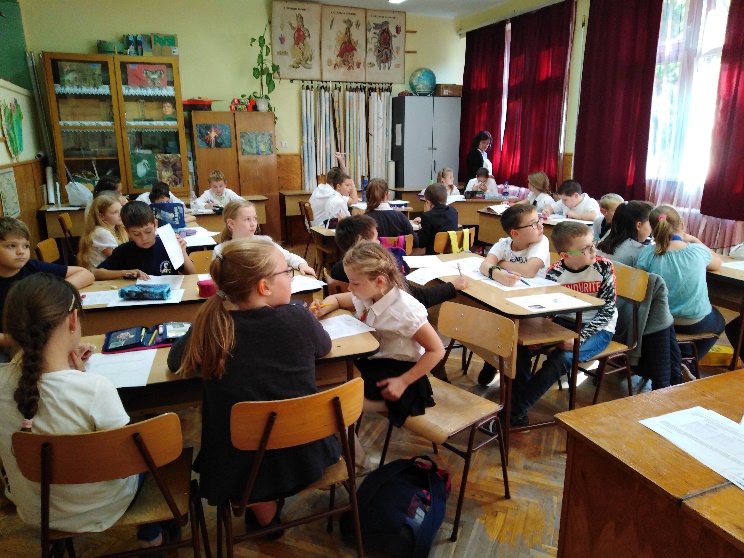 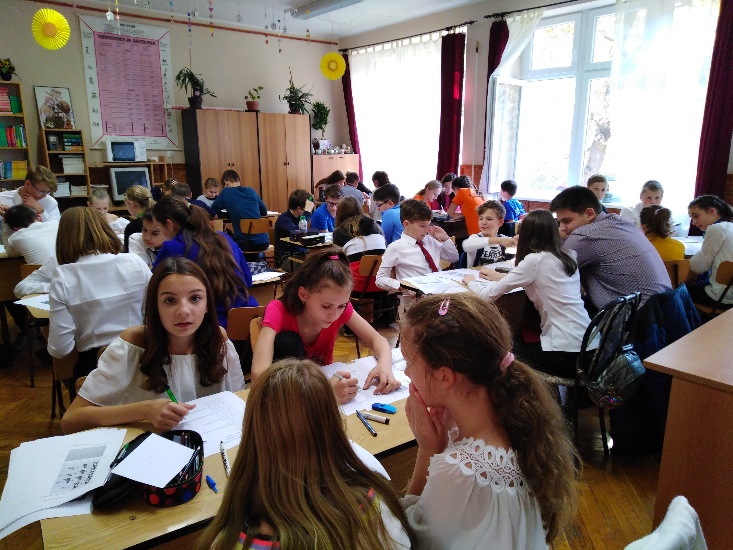 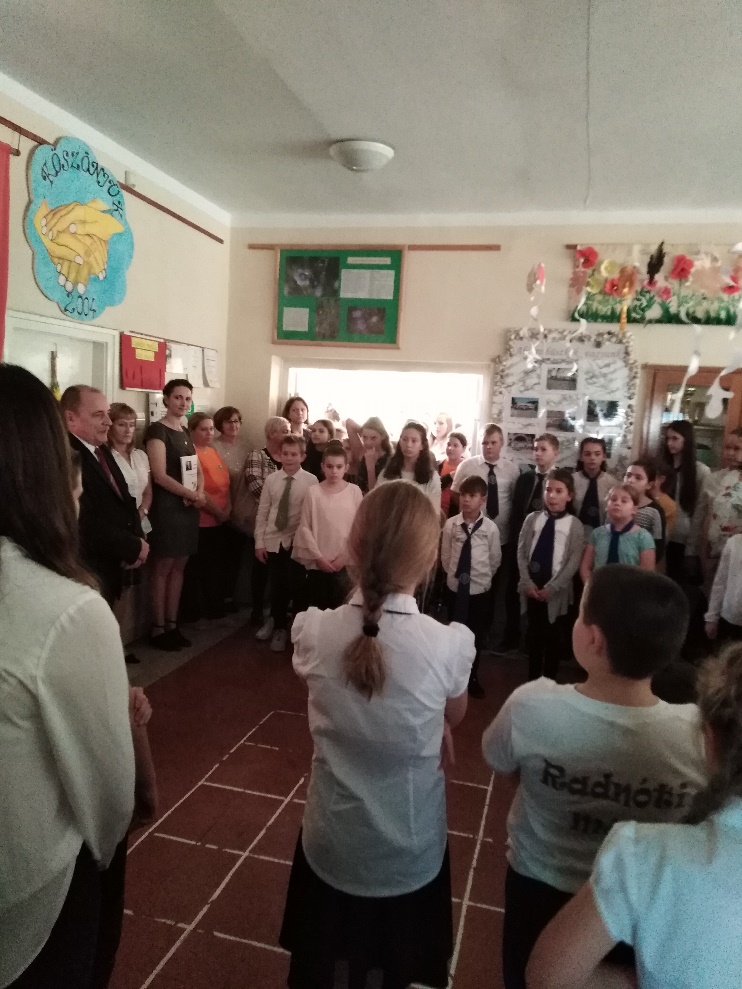 